Ученик, который учится без желания, - это птица без крыльев.СаадиСекреты увлекательного урокаПоверьте, что увлекательный урок провести можно.Начните урок в необычной форме.Похвала – это то, что больше всего нужно вашим ученикам. Интерес в большой степени зависит от похвалы.Никогда не говорите: «как мы уже знаем…».  Ведите урок так, чтобы учащиеся в каждый его момент делали сами маленькое открытие.У хороших педагогов есть особое свойство: когда они говорят с классом, то каждому учащемуся кажется, что учитель говорит с ним.Интерес зависит от понимания. Не нужно никаких изощрений. Ясность – основа интереса.Детали! Детали! Детали! Придумайте для урока захватывающий сюжет и потрясающие мелкие детали. Успех обеспечен!Если вы не увлечены своим предметом, не горите желанием сообщить учащимся некоторые потрясающие данные и подробности – вам никогда не провести интересный урок.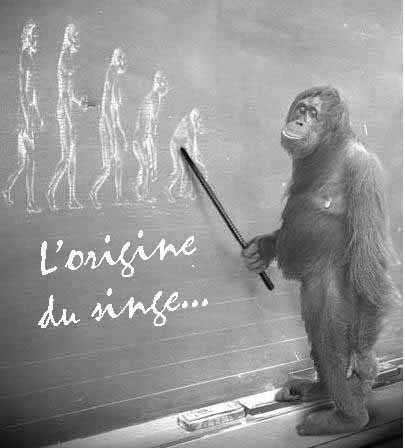 